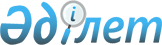 Об утверждении порядка и условий эксплуатации платных автомобильных дорог и мостовых переходов общего пользования областного и районного значенияПостановление акимата Алматинской области от 10 июня 2015 года № 245. Зарегистрировано Департаментом юстиции Алматинской области 17 июля 2015 года № 3291      В соответствии со статьей 13 Закона Республики Казахстан от 17 июля 2001 года "Об автомобильных дорогах", статьей 37 Закона Республики Казахстан от 23 января 2001 года "О местном государственном управлении и самоуправлении в Республике Казахстан" акимат Алматинской области ПОСТАНОВЛЯЕТ: 

      1. Утвердить прилагаемые порядок и условия эксплуатации платных автомобильных дорог и мостовых переходов общего пользования областного и районного значения. 

      2. Возложить на руководителя государственного учреждения "Управление пассажирского транспорта и автомобильных дорог Алматинской области" опубликование настоящего постановления после государственной регистрации в органах юстиции в официальных и периодических печатных изданиях, а также на интернет-ресурсе, определяемом Правительством Республики Казахстан и на интернет-ресурсе акимата области.

      3. Контроль за исполнением настоящего постановления возложить на первого заместителя акима Алматинской области Бигельдиева М.С.

      4. Настоящее постановление вступает в силу со дня государственной регистрации в органах юстиции и вводится в действие по истечении десяти календарных дней после дня его первого официального опубликования.

 Порядок и условия эксплуатации платных автомобильных дорог и мостовых переходов областного и районного значения 1. Общие положения      1. Настоящие Порядок и условия эксплуатации платных автомобильных дорог и мостовых переходов областного и районного значения (далее - Порядок) разработан в соответствии с Законом Республики Казахстан "Об автомобильных дорогах" (далее - Закон) и определяет порядок и условия эксплуатации платных автомобильных дорог и мостовых переходов областного и районного значения, переданных Национальному оператору по управлению автомобильным дорогам или концессионеру. 

      2. В настоящих Порядок используются следующие понятия: 

      1) пользователи автомобильными дорогами — физические и юридические лица, являющиеся участниками дорожного движения или осуществляющие иную деятельность в пределах полосы отвода автомобильных дорог и придорожной полосы; 

      2) эксплуатация платных автомобильных дорог и мостовых переходов областного и районного значения - осуществление мероприятий по обеспечению непрерывного, безопасного движения автотранспортных средств по платным автомобильным дорогам и мостовым переходам областного и районного значения с установленными нагрузками, габаритами и поддержание их транспортно-эксплуатационного состояния в период эксплуатации; 

      3) организатор платного движения - Национальный оператор по управлению автомобильными дорогами или концессионер; 

      4) мостовой переход - комплекс инженерных сооружений для преодоления водного препятствия, включающий в себя мост, подходы к мосту, регуляционные и защитные сооружения. 

 2. Порядок и условия эксплуатации платных автомобильных дорог и мостовых переходов областного и районного значения      3. Эксплуатация платных автомобильных дорог и мостовых переходов областного и районного значения предусматривает своевременное обеспечение организатором платного движения мероприятий по их ремонту и содержанию в соответствии с законодательством Республики Казахстан.

      4. Организатор платного движения в целях надлежащей эксплуатации платных автомобильных дорог и мостовых переходов областного и районного значения: 

      1) обеспечивает соблюдение требований безопасности при эксплуатации автомобильных дорог в соответствии с законодательством Республики Казахстан; 

      2) обеспечивает очистку платных автомобильных дорог и мостовых переходов областного и районного значения от снега в зимний период и принимает меры против скользкости покрытия; 

      3) обеспечивает бесперебойный и безопасный проезд транспортных средств и соблюдение требований природоохранного законодательства;

      4) принимает меры по возмещению ущерба пользователям автомобильными дорогами в соответствии с законодательными актами Республики Казахстан, причиненного дорожно-транспортными происшествиями, возникшего по причине дорожных условий;

      5) обеспечивает фитосанитарное состояние полосы отвода автомобильных дорог в соответствии с законодательными актами Республики Казахстан;

      6) содержит защитные насаждения вдоль автомобильных дорог;

      7) по согласованию с дорожными органами области, совместно с подразделениями дорожной полиции и уполномоченным органом по чрезвычайным ситуациям ограничивает или закрывает движение транспортных средств в экстремальных условиях (неблагоприятные погодно-климатические условия, стихийные бедствия, пожар, потеря несущей способности автомобильных дорог), а также при проведении ремонтно-строительных работ с уведомлением об этом местных исполнительных органов районов и пользователей автомобильными дорогами, установлением соответствующих дорожных знаков и через средства массовой информации;

      8) устраняет последствия стихийных метеорологических явлений и чрезвычайных ситуаций природного и техногенного характера;

      9) при взаимодействии с подразделениями дорожной полиции ведет учет дорожно-транспортных происшествий, анализирует причины и условия, способствующие их возникновению, разрабатывает мероприятия по их предупреждению и ликвидации;

      10) обеспечивает возможность безопасного проезда транспортных средств в рамках скоростного режима, установленного законодательствами Республики Казахстан; 

      11) принимает меры по спасению участников дорожного движения, оказанию им доврачебной медицинской помощи в случаях дорожно-транспортных происшествий, аварий, стихийных бедствий;

      12) оказывает содействие подразделениям дорожной полиции в расследовании дорожно-транспортных происшествий, а также проводит служебное расследование, если дорожно-транспортное происшествие произошло по сопутствующим дорожным условиям; 

      13) оказывает содействие органам, осуществляющим оперативно-розыскную деятельность в соответствии с законодательством Республики Казахстан; 

      14) обеспечивает устройство и ремонт технических средств организации дорожного движения (ограждения, знаки, разметка, направляющие устройства, сети освещения, светофоры, системы автоматизированного управления движением);

      15) обеспечивает устройство средств измерения, оборудования и программного обеспечения для мониторинга движения автотранспортных средств с подключением к необходимым информационно-коммуникационным сетям;

      16) обеспечивает взимание платы за проезд по платным автомобильным дорогам в соответствии с законодательством Республики Казахстан.

      5. Работы по содержанию платных автомобильных дорог и мостовых переходов областного и районного значения осуществляются на постоянной основе. 

      6. В целях своевременного проведения работ по содержанию платных автомобильных дорог и мостовых переходов областного и районного значения их визуальный осмотр осуществляется ежедневно. 

      7. Контроль за эксплуатацией платных автомобильных дорог и мостовых переходов областного и районного значения общего пользования областного и районного значения осуществляет государственное учреждение "Управление пассажирского транспорта и автомобильных дорог Алматинской области".


					© 2012. РГП на ПХВ «Институт законодательства и правовой информации Республики Казахстан» Министерства юстиции Республики Казахстан
				
      Аким области

А. Баталов
Утверждены постановлением акимата Алматинской области от "10" июня 2015 года № 245